Załącznik nr 1 do Zarządzenia Nr 25/2023 z dnia 13 marca 2023 roku Zasady zwrotu kosztów podróży świadków, osób im towarzyszących oraz biegłych, tłumaczy, specjalistów niebędących funkcjonariuszami organów procesowych 
w Prokuraturze Okręgowej w BydgoszczyPrzed wezwaniem świadka, biegłego, tłumacza, specjalisty, którego stawiennictwo może spowodować konieczność zwrotu znacznych kosztów podróży, noclegu utraconego zarobku lub dochodu, prokurator jest zobowiązany do rozważenia przeprowadzenia przesłuchania przy użyciu urządzeń technicznych, umożliwiających przeprowadzenie tej czynności na odległość z jednoczesnym bezpośrednim przekazem obrazu i dźwięku – w trybie art. 177 § 1a k.p.k., przy wykorzystaniu urządzeń do przeprowadzania wideokonferencji, dostępnych w Prokuraturze Okręgowej w Bydgoszczy. Świadkowi, osobie mu towarzyszącej, biegłym, tłumaczom, specjalistom niebędącym funkcjonariuszami organów procesowych, którzy stawili się na wezwanie prokuratora, przysługuje zwrot kosztów podróży do jednostki prokuratury lub innego miejsca wykonywania czynności procesowych w wysokości faktycznie  poniesionych, racjonalnych,  celowych i niezbędnych wydatków. 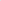 Suma należności z tytułu zwrotu kosztów przejazdu stanowi iloczyn przejechanych kilometrów i maksymalnej stawki za kilometr przebiegu, ustalonej w rozporządzeniu Ministra Infrastruktury z dnia 25 marca 2002 r. w sprawie warunków ustalania oraz sposobu dokonywania zwrotu kosztów używania do celów służbowych samochodów osobowych, motocykli i motorowerów niebędących własnością pracodawcy (Dz. U. 2002 Nr 27. poz. 271 z późn. zm.). Stawki za 1 km przebiegu dla poszczególnych pojazdów określa się zgodnie z przepisami wymienionego rozporządzenia. Jeżeli osoba występująca o zwrot kosztów nie wykaże w sposób należyty wysokości poniesionych kosztów przejazdu, względnie koszty te w sposób oczywisty nie spełniają wymogu racjonalności lub celowości można określić wartość zwrotu kosztów przejazdu do 50 % wartości stawki ustalonej w rozporządzeniu Ministra Infrastruktury z dnia 25 marca 2002 r. w sprawie warunków ustalania oraz sposobu dokonywania zwrotu kosztów używania do celów służbowych samochodów osobowych, motocykli i motorowerów niebędących własnością pracodawcy (Dz. U. 2002 Nr27. poz. 271 z późn. zm.).  Odległość między miejscowościami ustalana jest na podstawie optymalnej trasy przejazdu, uwzględniając ograniczenia drogowe, drogi płatne, przeprawy promowe i inne uwarunkowania, decydujące o wyborze drogi dojazdu na miejsce wezwania. Wraz z wnioskiem o zwrot kosztów przejazdu własnym pojazdem świadek, osoba mu towarzysząca, biegły, tłumacz, specjalista niebędący funkcjonariuszem organów procesowych, winien potwierdzić pisemnym oświadczeniem odbycie podróży, wskazując numery rejestracyjne, markę pojazdu i pojemność skokową silnika. Zwrot kosztów podróży środkiem komunikacji publicznej przysługuje w wysokości faktycznie poniesionych racjonalnych i celowych wydatków, udokumentowanych biletami z uwzględnieniem posiadanej ulgi na dany środek transportu, bez względu na to, z jakiego tytułu ulga przysługuje. 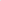 Jeżeli przedstawienie dokumentu - biletu nie jest możliwe, wnioskodawca składa pisemne oświadczenie o dokonanym wydatku i przyczynach braku jego udokumentowania. Zwrot kosztów przejazdu środkami komunikacji miejscowej wypłacany będzie w wysokości udokumentowanej biletami lub w formie ryczałtu, w wysokości określonej w rozporządzeniu Ministra Pracy i Polityki Społecznej z dnia 29 stycznia 2013r. w sprawie należności przysługujących pracownikowi zatrudnionemu w państwowej lub samorządowej jednostce sfery budżetowej z tytułu podróży służbowej (Dz.U. z 2013 r., poz. 167 z późn. zm.). 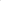 Świadkowi, osobie mu towarzyszącej, biegłemu, tłumaczowi, specjaliście, niebędącymi funkcjonariuszami organów procesowych, na ich żądanie może być przyznany zwrot zarobku lub utraconego dochodu z powodu stawiennictwa na wezwanie prokuratora. Wraz z wnioskiem o zwrot utraconego zarobku lub dochodu świadek, osoba towarzysząca, biegły, tłumacz, specjalista niebędący funkcjonariuszem organów procesowych przedkłada zaświadczenie pracodawcy, określające wysokość utraconego wynagrodzenia za czas tego zwolnienia w celu uzyskania przez pracownika od właściwego organu rekompensaty pieniężnej z tego tytułu w wysokości i na warunkach przewidzianych w odrębnych przepisach. Wzór zaświadczenia stanowi załącznik nr 2. Osoby prowadzące działalność gospodarczą w przypadku zgłoszenia wniosku o zwrot utraconego dochodu winny przedstawić aktualny dokument potwierdzający prowadzenie działalności gospodarczej. Górną granicę należności z tytułu zwrotu utraconego wynagrodzenia lub dochodu stanowi równowartość 4,6% kwoty bazowej dla osób zajmujących kierownicze stanowiska państwowe, której wysokość, ustalona według odrębnych zasad, określa ustawa budżetowa. W przypadku, gdy ogłoszenie ustawy budżetowej nastąpi po dniu 1 stycznia roku, którego dotyczy ustawa budżetowa, podstawę obliczenia należności za okres od 1 stycznia do dnia ogłoszenia ustawy budżetowej, stanowi kwota bazowa w wysokości obowiązującej w grudniu roku poprzedniego. Wskazane wyżej należności nie przysługują świadkowi, osobie towarzyszącej, biegłemu, tłumaczowi, specjalistom niebędącymi funkcjonariuszami organów procesowych, zatrudnionym w organie władzy publicznej, jeżeli osoba ta powołana została do udziału w czynności procesowej w związku z tym zatrudnieniem. Świadkowi, osobie mu towarzyszącej, biegłemu, tłumaczowi, specjaliście, niebędącymi funkcjonariuszami organów procesowych, którzy stawili się na wezwanie prokuratora, przysługuje zwrot kosztów noclegu oraz kosztów utrzymania w miejscu wykonywania czynności procesowych, który następuje według zasad określonych w rozporządzeniu Ministra Pracy i Polityki Społecznej z dnia 29 stycznia 2013 r. w sprawie należności przysługujących pracownikowi zatrudnionemu w państwowej lub samorządowej jednostce sfery budżetowej z tytułu podróży służbowej (Dz.U. z 2013 r., poz. 167 z późn. zm.). Zwrot kosztów podróży, noclegu, utrzymania w miejscu wykonywania czynności oraz utraconego zarobku lub dochodu, przysługuje także osobie towarzyszącej świadkowi, jeżeli świadek nie może stawić się na wezwanie bez opieki takiej osoby. Potrzebę przybycia wraz z osobą towarzyszącą należy udokumentować poprzez dołączenie orzeczenia o stopniu niepełnosprawności osoby wezwanej lub zaświadczenia lekarza, że w związku ze stawiennictwem na wezwanie wymaga on opieki innej osoby. Zwrot kosztów podróży, noclegu, utrzymania w miejscu wykonywania czynności oraz utraconego zarobku lub dochodu, przysługuje świadkowi, osobie mu towarzyszącej, biegłemu, tłumaczowi, specjaliście, niebędącymi funkcjonariuszami organów procesowych także wtedy, jeżeli stawił się na wezwanie, a nie brał udziały w czynności procesowej, nie z własnej winy. W przypadku wezwania na ten sam dzień w kilku sprawach zwrot wyżej wymienionych należności przyznaje się tylko raz. Należności, o których mowa wyżej prokurator przyznaje na wniosek, składany niezwłocznie - w terminie zawitym 3 dni od dnia zakończenia czynności w związku z wezwaniem prokuratora. Roszczenie o zwrot należności, o których mowa w § 1, przedawnia się z upływem 3 lat od dnia powstania tego roszczenia. Wzór wniosku o zwrot kosztów podróży stanowi załącznik nr 3. Świadka, osobę mu towarzysząca, biegłego, tłumacza, specjalistę należy pouczyć o prawie i sposobie złożenia wniosku o zwrot należności z tytułu stawiennictwa oraz o skutkach niezłożenia go we wskazanym terminie, czyniąc o tym wzmiankę w protokole z czynności przeprowadzanej z jego udziałem. Wraz z wnioskiem o przyznanie należności wnioskodawca winien podać numer rachunku bankowego w przypadku wniosku o zwrot należności na rachunek bankowy, względnie określić, że należność odbierze w kasie Prokuratury Okręgowej w Bydgoszczy. We wniosku i zaświadczeniach należy wpisać sygnaturę sprawy wskazaną na wezwaniu.